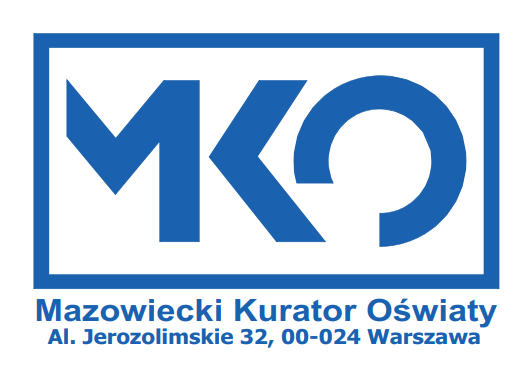 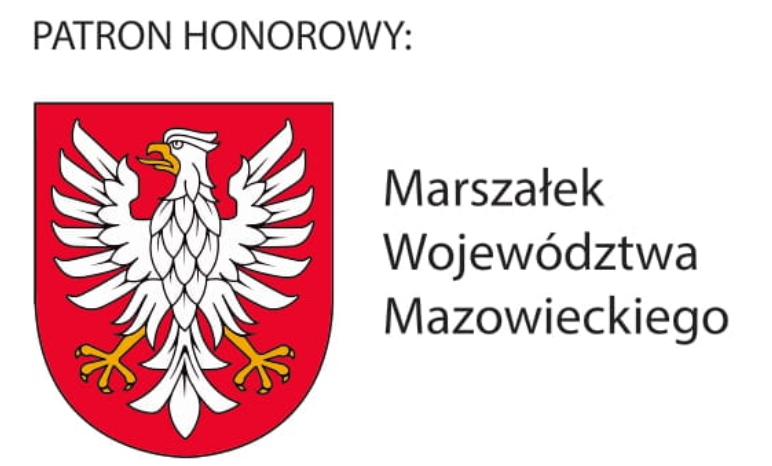 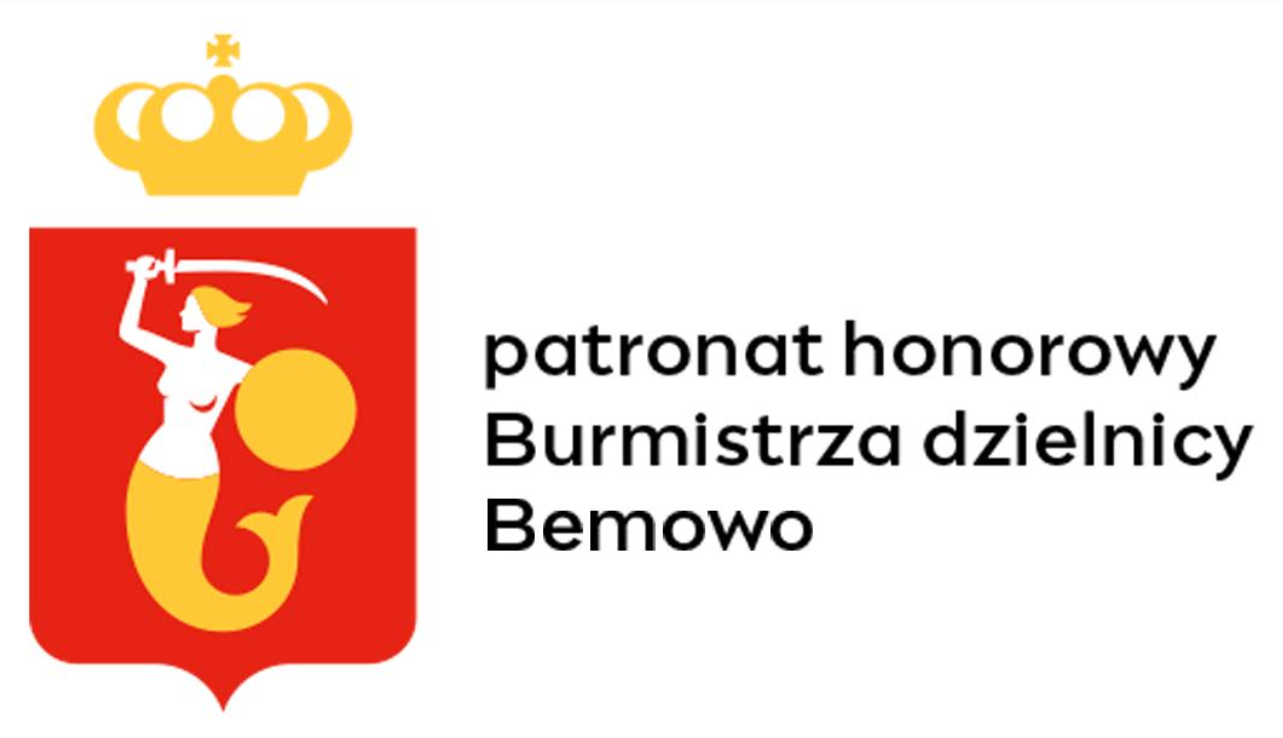 Konkurs Geograficzny 
 „Mazowsze moje. Płasko, daleko –pod potokami szumiących gwiazd 
pod sosen rzeką”K.K Baczyńskidla uczniów szkół podstawowych w roku szkolnym 2023/2024.Honorowy patronat nad konkursem objął Mazowiecki Kurator Oświaty .Honorowy patronat nad konkursem objął  Marszałek Województwa Mazowieckiego.Honorowy patronat nad konkursem objął Burmistrz Dzielnicy Bemowo m.st. Warszawy .Szkoła Podstawowa z Oddziałami Integracyjnymi Nr 341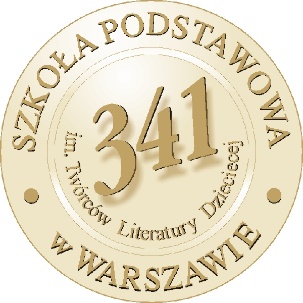 Im. Twórców Literatury Dziecięcejul. Oławska 3, 01-494 Warszawa, tel./fax: (22) 638-61-28e-mail: sekretariat.sp341@eduwarszawa.pl, www.sp341.edu.plKonkurs Geograficzny 
 „Mazowsze moje. Płasko, daleko –pod potokami szumiących gwiazd 
pod sosen rzeką”K.K Baczyńskidla uczniów szkół podstawowych w roku szkolnym 2023/2024.REGULAMIN §1. Postanowienia ogólne Konkurs geograficzny  „Mazowsze moje. Płasko, daleko –pod potokami szumiących gwiazd pod sosen rzeką” zwany dalej „Konkursem”, jest zawodami wiedzy 
o zasięgu wojewódzkim. Organizatorem Konkursu jest Szkoła Podstawowa Nr 341 im. Twórców Literatury Dziecięcej w Warszawie, ul. Oławska 3, )1-494  Warszawa, tel./fax ( 22 638 61 28), zwana dalej „Organizatorem”. Konkurs adresowany jest do uczniów szkół podstawowych, zwanych dalej „Uczestnikami”. Opiekunem uczestników Konkursu może być nauczyciel geografii zwany dalej „Opiekunem”. Organizator nie pobiera opłat za udział w konkursie. Konkurs zostanie przeprowadzony w trzech etapach: Etap szkolny - przeprowadzany  w   siedzibach    macierzystych    szkół    uczestników Konkursu,   mający   formę  testu  zawierającego  zadania  jednokrotnego wyboru oraz zadania otwarte.
 z wiedzy i umiejętności przewidzianych zakresem tematycznym konkursu.Etap drugi przeprowadzany w siedzibie Organizatora lub w szkołach macierzystych                   w zależności od liczby uczestników, mający formę testu. wielokrotnego wyboru 
z wiedzy i umiejętności przewidzianych zakresem tematycznym konkursu; arkusz konkursowy na etapie wojewódzkim zawiera pytania zamknięte 
i otwarte. Finał - przeprowadzany w siedzibie Organizatora, polega na przygotowaniu 
i zaprezentowaniu wystąpienia dotyczącego tematyki konkursu. Na realizację przeznaczone są 4 tygodnie, forma wykonania dowolna (np. film, prezentacja multimedialna, itp.).Cele konkursu: Rozwijanie poczucia związku ze swoją „Małą Ojczyzną” jaką jest Mazowsze.Poznawanie pod walorów przyrodniczych i geograficznych własnego regionu.Poznanie walorów turystycznych województwa mazowieckiego.Poznanie zwyczajów i kultury dawnego Mazowsza.Rozwijanie wśród uczniów historią i geografią własnego regionu.Wyłanianie i wspieranie uczniów zdolnych w rozwijaniu swojej wiedzy.Rozwijanie umiejętności korzystania z różnorodnych źródeł informacji.Kształtowanie myślenia naukowego i krytycznego podejścia do informacji.Rozwijanie umiejętności przygotowywania i przedstawiania wystąpień publicznych.Doskonalenie umiejętności wykorzystywania technologii komputerowej 
i informacyjnej w edukacji geograficznej.§2. Tematyka Konkursu1. Temat konkursu brzmi: „Moje Mazowsze.”2. Zakres wiedzy i umiejętności: Do etapu szkolnego: wiadomości i umiejętności z zakresu geografii określone w podstawie programowej dotyczące:Pracy z różnorodnymi mapami.Niziny Mazowieckiej.krajobrazu wielkomiejskiego Warszawy.kultury i  zwyczajów Mazowsze. Do drugiego etapu: wiadomości i umiejętności z zakresu  geografii, kultury i zwyczajów Mazowsza wykraczające poza podstawę programową dostępne na portalach Internetowych 
i  w różnorodnych publikacjach.Finał:Uczestnik, który zakwalifikował się do Finału Konkursu przygotowuje wystąpienie na jeden
z tematów opublikowanych na stronie internetowej organizatora. Propozycje tematów zostaną podane minimum na 4 tygodnie przed planowanym finałem. Przed Komisją Konkursową prezentuje w wybranej przez siebie formie wyniki swojej pracy. §3 Organizacja Konkursu 1. Szkoły zgłaszają udział w konkursie do dnia 20 listopada 2023 roku. a) mailem na adres: DKosior@eduwarszawa.pl w tytule wpisując nazwę konkursu. b) zgłoszenie powinno zawierać nazwę i adres szkoły, imię i nazwisko opiekuna konkursu oraz adres mailowy i telefon do bieżącego kontaktu. 2. Po weryfikacji danych Organizator przesyła Opiekunom w dniu 29 listopada 2023 r. drogą mailową arkusz konkursowy. 3. Etap szkolny przeprowadza Opiekun w terminie 30 listopada 2023 r. Czas pracy z arkuszem wynosi 45 minut. 4. Organizator przesyła Opiekunom drogą mailową klucz odpowiedzi dnia 1 grudnia 2023r. Arkusze konkursowe z etapu szkolnego sprawdza Opiekun. 5. Do etapu drugiego kwalifikują się Uczestnicy każdej ze zgłoszonych szkół, którzy uzyskali trzy najlepsze wyniki w etapie szkolnym. 6. Opiekun przesyła listę zakwalifikowanych  do drugiego etapu uczniów do 10 grudnia.7. Etap drugi przeprowadzony zostanie w siedzibie Organizatora lub w szkołach macierzystych                   w zależności od liczby uczestników w dniu 7 lutego 2024r. 
o godz. 12:00. Czas pracy z arkuszem wynosi 60 minut. 7. Arkusze konkursowe z etapu powiatowego sprawdza Koordynator Konkursu powołany przez Organizatora. 8.Do Finału kwalifikują się Uczestnicy, którzy uzyskali w etapie powiatowym co najmniej 80% punktów możliwych do zdobycia.9. O wynikach drugiego etapu Organizator poinformuje macierzyste szkoły Uczestników drogą mailową do dnia 28 lutego 2024 r. 9. Finał przeprowadzony zostanie w siedzibie Organizatora w dniu 11 kwietnia 2023r. 
o godz. 10:00. Czas prezentacji poszczególnych uczestników nie może przekroczyć 20 minut. 10. Wyniki etapu powiatowego i Finału zostaną zsumowane. Komisja może przyznać równorzędne nagrody. 11. O wynikach Uczestników i zajętych miejscach Organizator poinformuje macierzyste szkoły Uczestników drogą mailową do dnia 24 kwietnia 2023 r. 12. Wręczenie nagród 16.05.2023r. godz.12.00 w siedzibie Organizatora.§ 4 Laureaci1. Laureatem Konkursu zostaje Uczestnik Finału, który zajął I, II lub III miejsce. Dopuszczalne jest przyznanie miejsc ex aequo. 2. Organizator przewiduje nagrody rzeczowe i dyplomy dla laureatów.3. Wszyscy Uczestnicy Finału oraz ich Opiekunowie otrzymają dyplomy potwierdzające udział w Konkursie. § 5 Odwołanie1. Uczestnik i jego Opiekun mają prawo wglądu do arkusza konkursowego Uczestnika 
w siedzibie Organizatora, w terminie uzgodnionym z Organizatorem. 2. Uczestnik może, za pośrednictwem Opiekuna, odwołać się do Organizatora od wyniku Konkursu, w terminie do dnia 8 marca 2024 r. 3. W przypadku odwołania od wyniku, Organizator powołuje Komisję Odwoławczą, w skład której wchodzi dyrektor Szkoły Podstawowej Nr 11341 w Warszawie lub jego zastępca jako przewodniczący oraz dwóch nauczycieli przedmiotów przyrodniczych jako członkowie komisji. Komisja w terminie do dnia 15 marca 2024 r. weryfikuje arkusze konkursowe
 i rozstrzyga o wynikach Konkursu. Rozstrzygnięcie komisji jest ostateczne.§ 6 Postanowienia końcowe1. Niniejszy konkurs realizowany jest z dostosowaniem do obowiązujących zaleceń MEiN, MZ oraz GIS. 2. Organizator zastrzega sobie prawo zmiany terminów drugiego etapu i Finału, ze względu na organizację pracy szkoły. 3. O zmianie terminu Opiekunowie zostaną niezwłocznie poinformowani drogą mailową lub telefoniczną. 4. W przypadku dużego zainteresowania konkursem oraz dużą liczbą Uczestników zakwalifikowanych do drugiego etapu, etap ten może odbywać się w dwóch turach (o godz. 10:00 i 12:00) lub w szkołach macierzystych.5. Organizator nie zapewnia Uczestnikom ani Opiekunom zakwaterowania oraz dojazdu 
do siedziby Organizatora. 6. Objęcie patronatem konkursu przez Mazowieckiego Kuratora Oświaty nie oznacza wpisania tego przedsięwzięcia do wykazu zawodów wiedzy, artystycznych i sportowych, organizowanych przez kuratora oświaty lub inne podmioty działające na terenie szkoły, które mogą być wymienione na świadectwie ukończenia szkoły.